Управление образования администрации Александровского районаМуниципальное бюджетное общеобразовательное учреждение Лизуновская основная общеобразовательная школа № 17Согласовано:                                                                                        Утверждаю:на заседании Педсовета                                                                                          директор школы:Протокол № ___                                                                                                        ______________(Сенченко Л.В.)от ___________________2012 г.                                                                            __________________ 2012 г.              Программа внеурочной деятельности учащихся:                  «В здоровом теле – здоровый дух».(разработана для учащихся1 класса, срок реализации: 1 год)                                                             Автор программы:                                                             Пименова Татьяна Николаевна, учитель начальных классов                                                                д. Лизуново                                                             2012 г.                                 I  раздел. Пояснительная записка.Актуальность.    Настоящая программа «В здоровом теле – здоровый дух» разработана в условиях реализации ФГОС второго поколения.    В основу разработки программы положены основные нормативные документы:1.1.Концепция духовно-нравственного развития и воспитания личности гражданина России.1.2.Федеральный государственный образовательный стандарт начального общего образования.1.3.Приказ от 6 октября 2009 г. № 373 «Об утверждении и введении в действие федерального государственного образовательного стандарта начального общего образования».     Настоящая программа внеурочной деятельности по спортивно-оздоровительному направлению  «В здоровом теле – здоровый дух» разработана для обучающихся 1-4 классов, с учётом реализации её учителем начальных классов,  занимающимся вопросами обучения здоровому образу жизни с детьми в возрасте от 6 до 11 лет. Данная программа составлена в соответствии с возрастными особенностями обучающихся и рассчитана на проведение  1 часа в неделю:    1 класс — 33 часа в год, 2-4 классы -34 часа в год. Программа  построена на основании современных научных представлений о физиологическом, психологическом развитии ребенка этого возраста, раскрывает особенности соматического, психологического и социального  здоровья.Программа «В здоровом теле – здоровый дух»  носит адаптированный характер.Цель программы: содействие всестороннему и гармоничному развитию личности. Это понятие включает в себя крепкое здоровье, соответствующий уровень развития двигательных способностей и физического развития,  необходимые знания и навыки в области физической культуры,  мотивы и умения осуществлять физкультурно-оздоровительную и спортивную деятельность.Задачи:а)  способствовать формированию личной компетенции ребёнка в области спортивно-оздоровительной деятельности;б) воспитание дисциплинированности, доброжелательного отношения к товарищам, честности, отзывчивости, смелости во время выполнения спортивных упражнений; содействие развитию психических процессов (представлений, памяти, мышления и др.) в ходе двигательной деятельности;в) укрепление здоровья, улучшение осанки, содействие гармоничному физическому развитию, выработка устойчивости к неблагоприятным условиям внешней среды.Отличительные особенности программы.Программа внеурочной деятельности по спортивно-оздоровительному направлению «В здоровом теле –здоровый дух»    предназначена для обучающихся 1-4 классов. Именно принадлежность к внеурочной деятельности определяет режим проведения, а именно все занятия по внеурочной деятельности проводятся после всех уроков основного расписания, продолжительность соответствует рекомендациям СанПиН, т. е. 35 минут.Занятия проводятся в учебном кабинете, закрепленном за классом, спортивном зале и на игровой площадке образовательного учреждения. Курс может вести как учитель физической культуры, так и любой другой учитель начальных классов. Организация образовательного процесса предполагает  использование форм и методов обучения, адекватных возрастным возможностям младшего школьникаПодобная реализация программы внеурочной деятельности по спортивно-оздоровительному направлению «В здоровом теле –здоровый дух»  соответствует возрастным особенностям обучающихся, способствует формированию личной культуры здоровья обучающихся.Особенности возрастной группы учащихся.   Программа разработана для учащихся 6-10 лет. Особенностями данной группы учащихся являются:активность;физическая подвижность детей;ведущий вид деятельности – игра.Программа реализуется в условиях класса-группы с переменным составом.Набор в группу осуществляется на добровольной основе.         Режим занятий:   Занятия проводятся еженедельно по 1 часу в неделю. Общим объёмом:1 класс - 33 часа в годПрогнозируемые результаты программы:I уровень – социальные знания:основные вопросы гигиены, касающиеся профилактики вирусных заболеваний, передающихся воздушно-капельным путем;особенности влияния вредных привычек на здоровье младшего школьника;особенности воздействия двигательной активности на организм человека;основы рационального питания;правила оказания первой помощи;способы сохранения и укрепление  здоровья;основы развития познавательной сферы;влияние здоровья на успешную учебную деятельность; значение физических упражнений для сохранения и укрепления здоровья; знания о “полезных” и “вредных” продуктах, значение режима питания.II уровень – социальные отношения:соблюдать общепринятые правила в семье, в школе, в гостях, транспорте, общественных учреждениях; III уровень – самостоятельного социального действия. Ребёнок должен уметь:составлять индивидуальный режим дня и соблюдать его;выполнять физические упражнения для развития физических навыков;различать “полезные” и “вредные” продукты;использовать средства профилактики ОРЗ, ОРВИ,;определять благоприятные факторы, воздействующие на здоровье; заботиться о своем здоровье; находить выход из ситуаций, связанных с употреблением алкоголя, наркотиков, сигарет;применять коммуникативные и презентационные навыки;использовать навыки элементарной исследовательской деятельности в своей работе;оказывать первую медицинскую помощь при кровотечении, удушении, утоплении, обморожении, ожоге, травмах, тепловом и солнечном ударах;принимать разумные решения по поводу личного здоровья, а также сохранения и улучшения безопасной и здоровой среды обитания;адекватно оценивать своё поведение в жизненных ситуациях;отвечать за свои поступки;отстаивать свою нравственную позицию в ситуации выбора.II  раздел. Учебно-тематический план.III раздел: Содержание программы.Тема № 1 «Введение в программу. Правила безопасного поведения на занятиях»знакомство с программой, инструктаж по технике безопасности;Презентация «Техника безопасности на занятиях спортом».Тема № 2 «Режим дня»что такое режим дня;составление примерного режима дня.Тема № 3 «Физкультурно-оздоровительные занятия. Утренняя гимнастика»что такое гимнастика;комплекс упражнений утренней гимнастики.Тема № 4 «Дыхательная и звуковая гимнастика»научить детей дышать через нос, осуществляется профилактика заболеваний верхних дыхательных путей;игра «Покорители космоса»;игра «Упрямый ослик».Тема № 5 «Ритмическая гимнастика»Ритмика  - это уверенность в себе, здоровье.Комплекс ритмической гимнастики «Кошки».Тема № 6 «Улучшим осанку»Что такое осанка;Что нужно делать для улучшения осанки;«Птица перед взлётом» (это упражнение позволяет научить детей напрягать и расслаблять мышцы спины).Тема № 7 «Хочешь здоровым быть, умей правильно питаться»Дидактические игры: «Овощи и фрукты»;Чтение художественной литературы: «Петушок и бобовое зёрнышко»-русская народная сказка;Составление презентации: «Кухня народов разных стран».Тема № 8 «Подвижные игры нашей местности»«Жмурки»;«Салки»;«Лапта».Тема № 9 «Внеклассное мероприятие: «Солнце – источник жизни на земле»закрепить практический материал по основным видам движения; дать понятие «движение – жизнь, основа совершенства человеческого организма»; «солнце – источник тепла и энергии»; закрепление гигиенических навыков, формирование положительных эмоций.Тема № 10 «Моё здоровье – в моих руках!»влияние окружающей среды на здоровье человека; чередование труда и отдыха;профилактика нарушений зрения и опорно-двигательного аппарата;направлено на формирование потребности в здоровом образе жизни;формирование нравственных представлений и убеждений.Тема № 11 «Знакомство с настольными играми»шашки;домино;нарды.Тема № 12 «Правила дорожного движения. Школа пешехода»безопасная дорога от дома до школы и обратно;знаки дорожного движения;игра «Я – пешеход».         IV раздел:  Методическое обеспечение программы.Для реализации данной программы используются формы и методы обучения, адекватные возрастным возможностям младшего школьника:                            V  раздел. Литература. Литература для учащихся и родителей.DVD  «Азбука безопасности на дороге»  -  ТО  «Маски»,  Москва, 2009.«365 уроков безопасности» Л.Логинова  Айрис  Пресс. Москва. 2000.Карасева Т.В. Современные аспекты реализации здоровьесберегающих технологий // Начальная школа – 2005. – № 11. – С. 75–78.Литература для педагогов.Синягина Н.Ю. Как сохранить и укрепить здоровье детей: психологические установки и упражнения [Текст] / Н.Ю. Синягина, И.В. Кузнецова. – М.: Владос, 2003. – 112 с.Антропова М.В., Кузнецова Л.М.  Режим дня школьника. М.: изд. Центр «Вентана-граф». 2002.- 205 с.Чупаха  И.В., Пужаева Е.З., Соколова И.Ю. Здоровьесберегающие технологии в образовательном процессе. – М. «Илекса» «Народное образование». 2003. – 400 с.Степанова, О.А. Оздоровительные технологии в начальной школе. // Начальная школа, №1 - 2003, с.57.http://standart.edu.ru/№п/п       Тема занятия          Количество часов          Количество часов          Количество часов№п/п       Тема занятияТеорияПрактикаВсего1.2.3.4.5.6.7.8.9.10.11.12.Введение в программу. Правила безопасного поведения на занятиях.Режим дня.Физкультурно-оздоровительные занятия. Утренняя гимнастика.Дыхательная и звуковая гимнастика:игра «Покорители космоса»;игра «Упрямый ослик».Ритмическая гимнастика.Улучшим осанку:«Птица перед взлётом».Хочешь здоровым быть, умей правильно питаться.Подвижные игры нашей местности:«Жмурки»;«Салки»;«Лапта».Внеклассное мероприятие: «Солнце – источник жизни на земле».Моё здоровье – в моих руках!Знакомство с настольными играми:шашки;домино;нарды. Правила дорожного движения. Школа пешехода.11-10,50,511-11---110,50,50,52-11-1,51,52-11-11112110,52121532242344ИТОГО13,519,533МетодыФормыМетоды формирования сознания.- Классные часы, их проведение и тематика в соответствии с планом воспитательной работы;                                                                                         - Беседы и диспуты с классом или индивидуально; читательские конференции;                                                                                                             - Мини-лекции как самостоятельная работа, продолжительность которых не более 10 – 15 мин.; Методы организации деятельности и формирования опыта поведения.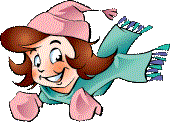 - Педагогическое требование к выполнению норм поведения, правил по организации здорового образа жизни в виде просьб, совета, намёков;                                           - Приучение и упражнение, содействующее формированию устойчивых способов поведения, привычек здорового образа жизни;                                                            - Регулярное участие в спортивных и оздоровительных мероприятиях;                                                                          - Тренинги для изменения негативных внутренних установок обучающихся (в том числе и к наркотизации), формирование опыта позитивного отношения к себе, к окружающим, к миру в целом;                                                             - Круглый стол – данную форму можно применить для формирования чётких позиций, оценочных суждений в отношении тех или иных представлений о здоровом образе жизни.Методы стимулирования  поведения и деятельности.- Поощрения в различных вариантах: одобрение, похвала, благодарность, предоставление почётных прав, награждение;                                                                                      - Наказание состоит в лишении или ограничении определённых прав, в выражении морального порицания, осуждения.Метод проектов.-  Исследовательские проекты (организация опроса среди сверстников для изучения вредных привычек в начальной школе);                                                                                                 - Творческие проекты – санитарные бюллетени о здоровом образе жизни.